О критериях отнесения юридических лиц и индивидуальных предпринимателей к регулируемым организациям в области ограничения выбросов парниковых газов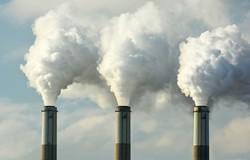 Закон об ограничении выбросов парниковых газов предусматривает, что требования по предоставлению отчетов о таких выбросах действуют в отношении регулируемых организаций.
Правительством утверждены критерии отнесения ЮЛ и ИП к регулируемым. Речь идет о сопровождении их деятельности выбросами парниковых газов с массой, эквивалентной более 150 000 т углекислого газа в год; соответствии производственным процессам и (или) установленным видам деятельности и показателям.
К регулируемым организациям относятся в зависимости от массы выбросов парниковых газов, которая определяется умножением показателя производственного процесса и (или) вида деятельности за отчетный период на соответствующий удельный коэффициент. Отчетный период - с 1 января по 31 декабря.
Постановление вступает в силу с 01.09.2022 г. и действует до 01.01.2025 г.Займы, по которым можно обратиться за "кредитными каникулами"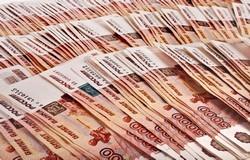 Установлены максимальные размеры займов, по которым гражданин вправе обратиться в банки за предоставлением "кредитных каникул".
Лимиты по потребительским кредитам: 300 000 руб. для физлиц; 350 000 руб. для ИП; 100 000 руб. по кредитным картам; 700 000 руб. по автокредитам.
Лимиты по ипотечным кредитам: 6 000 000 руб. для Москвы; 4 000 000 руб. для Московской области, Санкт-Петербурга и регионов Дальневосточного федерального округа; 3 000 000 руб. для остальных регионов России.
Заёмщик может обратиться за "кредитными каникулами" до 30.09.2022 г., если произошло снижение дохода на 30% по сравнению со средним доходом в предыдущем году. Льготный период обслуживания займа можно получить на срок от 1 до 6 месяцев. "Кредитные каникулы" действуют в отношении займов, выданных до 01.03.2022 г.
Постановление вступает в силу со дня его официального опубликования и действует до 30.09.2022 г.Определены отрасли для предоставления кредитных каникул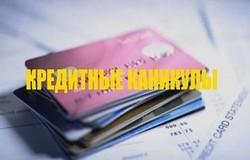 Отрасли в сфере МСП, представители которых могут взять отсрочку по возврату кредита или снизить платежи в течение льготного периода: заемщики, заключившие кредитный договор до 01.03.2022 г. Обратиться за предоставлением указанной меры необходимо до 30.09.2022 г. Максимальный срок кредитных каникул составляет 6 месяцев.
Поддержка также предоставляется организациям из сфер сельского и лесного хозяйства, торговли, гостиничного бизнеса, общепита, информационных технологий и связи, образования, культуры, туризма, спорта, организации досуга и развлечений; обрабатывающего производства, включая производство продуктов питания, лекарств, одежды, мебели, электрооборудования, ТС и оборудования, бытовой химии, бумаги и бумажных изделий.
Постановление вступает в силу со дня опубликования.Малому и среднему бизнесу будет оказана поддержка в виде льготных кредитов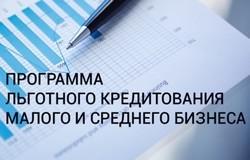 Разработаны антикризисные программы льготного кредитования субъектов МСП. Бизнесу могут быть предоставлены оборотные кредиты сроком до одного года и инвестиционные кредиты на срок до трех лет.
В рамках программы малым предприятиям можно получить льготный кредит (или рефинансировать ранее полученный) по ставке не более 15% годовых, а средним предприятиям - не более 13,5%. Программа действует до 30.12.2022 г.
Инвестиционные кредиты будут предоставлены по расширенной программе стимулирования кредитования субъектов МСП со ставками - не более 15% для малых и 13,5% для средних предприятий.
В реализации программ примет участие широкий круг банков.
-----
ИНФОРМАЦИОННОЕ СООБЩЕНИЕ БАНКА РОССИИ ОТ 5 МАРТА 2022 Г. "БАНК РОССИИ СОВМЕСТНО С ПРАВИТЕЛЬСТВОМ ЗАПУСКАЕТ АНТИКРИЗИСНЫЕ ПРОГРАММЫ ЛЬГОТНОГО КРЕДИТОВАНИЯ МСП"Субъектам МСП предоставлено право уплачивать половину штрафа за заключение ограничивающего конкуренцию соглашения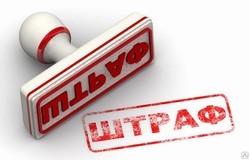 КоАПом РФ предусматриваются штрафы за заключение хозяйствующими субъектами недопустимых согласно антимонопольному законодательству соглашений, "вертикальных" соглашений, а также соглашений, которые признаются картелем.
Для субъектов МСП предусматривается уплата половины суммы штрафа в течение 20 дней с момента вынесения постановления.
Если направленная по почте копия постановления получена указанным субъектом после истечения 20 дней, то он будет восстановлен по ходатайству привлеченного к ответственности лица.
-----
ФЕДЕРАЛЬНЫЙ ЗАКОН ОТ 6 МАРТА 2022 Г. N 41-ФЗ "О ВНЕСЕНИИ ИЗМЕНЕНИЙ В КОДЕКС РОССИЙСКОЙ ФЕДЕРАЦИИ ОБ АДМИНИСТРАТИВНЫХ ПРАВОНАРУШЕНИЯХ"Банковские платежные агенты имеют право принять наличность у бизнеса для последующего зачисления на счета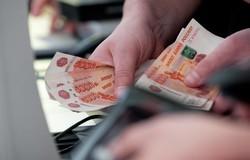 Пересмотрено законодательство о национальной платежной системе и о применении ККТ.
Банковскими платежными агентами (субагентами) может быть принята наличность от организаций и индивидуальных предпринимателей с применением банкоматов для зачисления на банковские счета указанных лиц.
В небольших муниципалитетах (до 10 000 человек) изъять наличность из банкомата и передать ее оператору по переводу денежных средств необходимо в течение 3 рабочих дней, а в остальных муниципалитетах - в течение 1 рабочего дня.
Поправки вступают в силу по истечении 180 дней после опубликования.
ФЕДЕРАЛЬНЫЙ ЗАКОН ОТ 6 МАРТА 2022 Г. N 35-ФЗ "О ВНЕСЕНИИ ИЗМЕНЕНИЙ В СТАТЬИ 14 И 14.2 ФЕДЕРАЛЬНОГО ЗАКОНА "О НАЦИОНАЛЬНОЙ ПЛАТЕЖНОЙ СИСТЕМЕ" И СТАТЬИ 1.1 И 4.7 ФЕДЕРАЛЬНОГО ЗАКОНА "О ПРИМЕНЕНИИ КОНТРОЛЬНО-КАССОВОЙ ТЕХНИКИ ПРИ ОСУЩЕСТВЛЕНИИ РАСЧЕТОВ В РОССИЙСКОЙ ФЕДЕРАЦИИ"